Домашнее задание для 3 ДОП, от 24.04./27.04.24.* 1.05. (ср) - празднечный день, уроков не будет. Дз. сдавать в следующую среду 8.05.Субботняя группа 4.05. учится по расписанию. “Разрешение D7” (повторение). Схема разрешения D7:IV - IIIII - IVII - IV - IПомните, что D - это доминанта, то есть V ступень. Письменно в тетради постройте D7 с разрешением в тональностях D-dur и e-moll (г). Калмыков и Фридкин. Одноголосие. Номер 307: повторять. 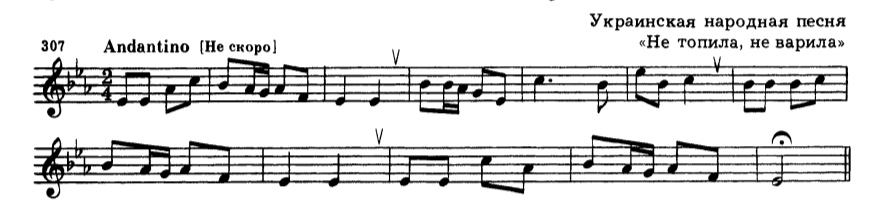 